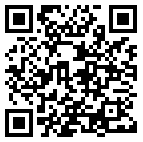   ※注　　　　　　の欄には、記入しないこと。○使用料金のお支払いについて　①金額　　　１室のみ利用　・・・　５，５００円（税込）　２室以上（講義室１・２両面　等）・・・５，５００円×部屋数（税込）　②支払　　（１）銀行振込・・・利用当日に請求書等を発行しますので、発行から２週間以内に振込※利用当日の9時～17時15分(12時～13時を除く)に２階事務室にお越し下さい。※請求書・・・振込手数料が発生する場合があります。その際の振込手数料は御社負担でお願いします。※伝　票・・・当院発行の伝票を使用し、十八親和銀行で手続き頂ければ振込手数料はかかりません。　　（２）現金払い・・・利用当日の9時～17時15分(12時～13時を除く)に２階事務室に持参して下さい。　※お釣りの用意はありませんので丁度の金額を準備して下さい。様式第１号五島中央病院施設使用許可申請書令和　　年　　月　　日　　長崎県五島中央院長　様　　　　　　　　　　　　　団体名　　　                          申請者事業所住所    　                          担当者氏名    　                          担当者連絡先    　　　五島中央病院施設を五島中央病院施設使用細則に基づき、下記のとおり使用したいので申請します。様式第１号五島中央病院施設使用許可申請書令和　　年　　月　　日　　長崎県五島中央院長　様　　　　　　　　　　　　　団体名　　　                          申請者事業所住所    　                          担当者氏名    　                          担当者連絡先    　　　五島中央病院施設を五島中央病院施設使用細則に基づき、下記のとおり使用したいので申請します。使用目的（集会等の名称）使用日時令和　　年　　月　　日　　時　　分　から令和　　年　　月　　日　　時　　分　まで支払方法 銀行振込　　　  現金　　※下部の説明をご確認下さい  請求書　又は  伝票(十八親和銀行での振込のみ)使用施設 講義室１　 講義室２  講義室１・２  特別応接室入室予定人員           人使用附属設備  机　  椅子　  プロジェクター　共催者の住所、氏名許　可許可　　・　　不許可減免理由使用料備　　考